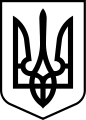 ХЕРСОНСЬКА РАЙОННА ДЕРЖАВНА АДМІНІСТРАЦІЯХЕРСОНСЬКОЇ ОБЛАСТІРОЗПОРЯДЖЕННЯГОЛОВИ РАЙОННОЇ ДЕРЖАВНОЇ АДМІНІСТРАЦІЇвід__13.07.2021________                    Херсон                                №_76_____Керуючись статтею 6, 41 Закону України  «Про місцеві державні адміністрації», відповідно до Закону України «Про державну службу», постанов Кабінету Міністрів України від 20 квітня 2016 року № 304 «Про умови оплати праці посадових осіб, керівників та керівних працівників окремих державних органів, на яких не поширюється дія Закону України  «Про державну службу» ( зі змінами ), від 18 січня 2017 року  № 15 «Питання оплати праці працівників державних органів» (зі змінами ), наказу Міністерства соціальної політики від 13 червня 2016 року № 646 «Про затвердження  Типового положення про преміювання державних службовців органів державної влади, інших державних органів, їхніх апаратів (секретаріатів)», зареєстрованого в Міністерстві юстиції  України 30 червня 2016 року за № 903/29033 (зі змінами), з метою підвищення ефективності та стимулювання роботи працівників районної державної адміністрації :1. Затвердити Порядок здійснення виплат, премій та допомог керівнику та керівним працівникам районної державної адміністрації, на яких не поширюється дія Закону  України «Про державну службу», що додається.2. Затвердити  Положення про порядок преміювання державних службовців  районної державної адміністрації , що додається.3. Затвердити  Положення про порядок застосування стимулюючих виплат державним службовцям районної державної адміністрації, що додається.4. Управлінню фінансово-господарського забезпечення апарату районної державної адміністрації здійснювати нарахування та виплати працівникам районної  державної адміністрації у межах фонду оплати праці, затвердженого Законом України про Державний бюджет на відповідний рік та згідно з Порядком та Положеннями, затвердженими цим розпорядженням.5. Контроль за виконанням цього розпорядження покласти на керівника апарату районної державної адміністрації КРУЛИЦЬКУ Т.В.Голова районноїдержавної адміністрації                                                   Михайло ЛИНЕЦЬКИЙПро затвердження Порядку таПоложень  для здійснення додаткових стимулюючих виплатпрацівникам районної державної адміністрації